Znak sprawy: MCPS.ES/PG/351-2-2/2020	Załącznik nr 9 do IWZWzór oświadczenia wymaganego od wykonawcy w zakresie wypełnienia obowiązków informacyjnych przewidzianych w art. 13 lub art. 14 RODOOświadczam, że wypełniłem obowiązki informacyjne przewidziane w art. 13 lub art. 14 RODO wobec osób fizycznych, od których dane osobowe bezpośrednio lub pośrednio pozyskałem w celu ubiegania się o udzielenie zamówienia w niniejszym postępowaniu.……………….………………………………………………….……………………………………………………………………….(miejscowość, data)(podpis osoby uprawnionej do reprezentowaniaWykonawcy/Wykonawców występujących wspólnie)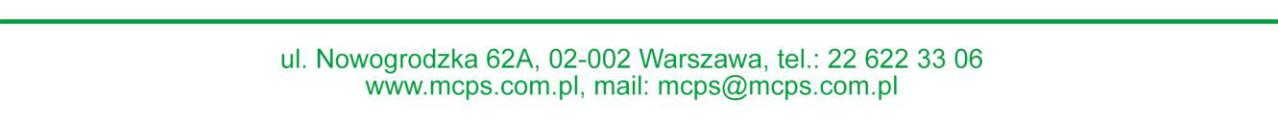 